Simple Classroom Observation            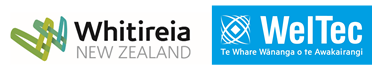 Observer name SchoolProgramme nameCourse titleSession type (lab/workshop/classroom.)LevelCredit valueObservee NameDate TimeStudents Students Students Students Students Students Students Students Students NumbersFemaleMaleDomesticInter-
nationalAge rangeCultural mixCriterion These are six criteria for effective teaching and learningEvidence Observed   
Note what you observed the tutor and learners doing and any evidence that meet the criteria 1. The teacher shows evidence of having prepared adequately for the session.eg lesson plan, lesson outline on board, handouts2. The teacher  builds on learners’ prior knowledge and experienceeg at the beginning of a topic or session, the teacher asks what the students already know.  The students have a chance to recap or revise and do this with a brainstorm or record ideas on the board.3. The teacher establishes learning relationships with and between learners.eg does the teacher interact with the students, do the students interact with each other, is there opportunity to do this?4. The learners were active in the session – they were doing something with the content  eg working in pairs, working in groups, brainstorming, discussing, presenting findings, creating a task, working on a scenario5. Activities supported ‘making sense’ of the learning eg the learners have time to think about new content, start to apply what they are learning to a task, use new content in a task, get to practise.6. Literacy and numeracy is embedded in the session eg specialist vocabulary is visually available and explained, learners are guided through a reading, learners given tasks using new vocabulary and/or numeric conceptsAny other comments and suggestions